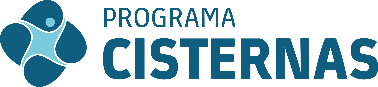 Termo de RecebimentoTermo de RecebimentoTermo de RecebimentoTermo de Recebimento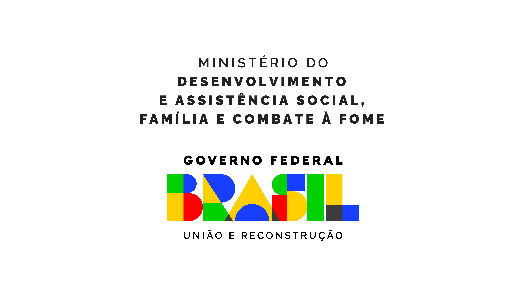 Informações da FamíliaInformações da FamíliaInformações da FamíliaInformações da FamíliaInformações da FamíliaInformações da FamíliaNome do Beneficiário:Nome do Beneficiário:Nome do Beneficiário:Nome do Beneficiário:Nome do Beneficiário:Nome do Beneficiário:CPF:CPF:CPF:NIS:NIS:NIS:Município: Município: Município: UF:UF:UF:Comunidade: Comunidade: Comunidade: Comunidade: Comunidade: Comunidade: Referência para Localização:Referência para Localização:Referência para Localização:Referência para Localização:Referência para Localização:Referência para Localização:Informações da TecnologiaInformações da TecnologiaInformações da TecnologiaInformações da TecnologiaInformações da TecnologiaInformações da TecnologiaTipo de Implementação: Tipo de Implementação: Tipo de Implementação: Tipo de Implementação: Tipo de Implementação: Tipo de Implementação: Parceiro: Parceiro: Parceiro: Parceiro: Número do Convênio: Número do Convênio: Número da Tecnologia:Número da Tecnologia:Coordenadas Geográficas:Coordenadas Geográficas:Coordenadas Geográficas:Coordenadas Geográficas:Data de Início da Construção:Data de Início da Construção:Data de Início da Construção:Data de Início da Construção:Data de Fim da Construção:Data de Fim da Construção:Declaração de EntregaDeclaração de EntregaDeclaração de EntregaDeclaração de EntregaDeclaração de EntregaDeclaração de EntregaNa qualidade de representante legal da entidade executora, declaro, para fins de comprovação junto ao MDS, e para efeitos e sob as penas da lei, que as informações da família beneficiada e da tecnologia em tela são verdadeiras e estão em conformidade com as diretrizes do Programa Cisternas e com a metodologia disposta na Instrução Normativa SESAN específica, vigente à época da celebração da parceria.Nome:CPF:Cargo/emprego:Nome da entidade executora:Local/Data:Na qualidade de representante legal da entidade executora, declaro, para fins de comprovação junto ao MDS, e para efeitos e sob as penas da lei, que as informações da família beneficiada e da tecnologia em tela são verdadeiras e estão em conformidade com as diretrizes do Programa Cisternas e com a metodologia disposta na Instrução Normativa SESAN específica, vigente à época da celebração da parceria.Nome:CPF:Cargo/emprego:Nome da entidade executora:Local/Data:Na qualidade de representante legal da entidade executora, declaro, para fins de comprovação junto ao MDS, e para efeitos e sob as penas da lei, que as informações da família beneficiada e da tecnologia em tela são verdadeiras e estão em conformidade com as diretrizes do Programa Cisternas e com a metodologia disposta na Instrução Normativa SESAN específica, vigente à época da celebração da parceria.Nome:CPF:Cargo/emprego:Nome da entidade executora:Local/Data:Na qualidade de representante legal da entidade executora, declaro, para fins de comprovação junto ao MDS, e para efeitos e sob as penas da lei, que as informações da família beneficiada e da tecnologia em tela são verdadeiras e estão em conformidade com as diretrizes do Programa Cisternas e com a metodologia disposta na Instrução Normativa SESAN específica, vigente à época da celebração da parceria.Nome:CPF:Cargo/emprego:Nome da entidade executora:Local/Data:Na qualidade de representante legal da entidade executora, declaro, para fins de comprovação junto ao MDS, e para efeitos e sob as penas da lei, que as informações da família beneficiada e da tecnologia em tela são verdadeiras e estão em conformidade com as diretrizes do Programa Cisternas e com a metodologia disposta na Instrução Normativa SESAN específica, vigente à época da celebração da parceria.Nome:CPF:Cargo/emprego:Nome da entidade executora:Local/Data:Na qualidade de representante legal da entidade executora, declaro, para fins de comprovação junto ao MDS, e para efeitos e sob as penas da lei, que as informações da família beneficiada e da tecnologia em tela são verdadeiras e estão em conformidade com as diretrizes do Programa Cisternas e com a metodologia disposta na Instrução Normativa SESAN específica, vigente à época da celebração da parceria.Nome:CPF:Cargo/emprego:Nome da entidade executora:Local/Data:Foto da TecnologiaFoto da TecnologiaFoto da TecnologiaFoto da TecnologiaFoto da TecnologiaFoto da TecnologiaDeclaração do BeneficiárioDeclaração do BeneficiárioDeclaração do BeneficiárioDeclaração do BeneficiárioDeclaração do BeneficiárioDeclaração do BeneficiárioDeclaro que recebi a tecnologia em perfeitas condições de utilização, tendo participado dos processos de mobilização, seleção e das capacitações previstas._______________________________Assinatura ou digital do beneficiárioDeclaro que recebi a tecnologia em perfeitas condições de utilização, tendo participado dos processos de mobilização, seleção e das capacitações previstas._______________________________Assinatura ou digital do beneficiárioDeclaro que recebi a tecnologia em perfeitas condições de utilização, tendo participado dos processos de mobilização, seleção e das capacitações previstas._______________________________Assinatura ou digital do beneficiárioDeclaro que recebi a tecnologia em perfeitas condições de utilização, tendo participado dos processos de mobilização, seleção e das capacitações previstas._______________________________Assinatura ou digital do beneficiárioDeclaro que recebi a tecnologia em perfeitas condições de utilização, tendo participado dos processos de mobilização, seleção e das capacitações previstas._______________________________Assinatura ou digital do beneficiárioDeclaro que recebi a tecnologia em perfeitas condições de utilização, tendo participado dos processos de mobilização, seleção e das capacitações previstas._______________________________Assinatura ou digital do beneficiárioAnexo do Termo de Recebimento – Caráter ProdutivoAnexo do Termo de Recebimento – Caráter ProdutivoAnexo do Termo de Recebimento – Caráter ProdutivoAnexo do Termo de Recebimento – Caráter ProdutivoAnexo do Termo de Recebimento – Caráter ProdutivoInformações da EscolaInformações da EscolaInformações da EscolaInformações da EscolaInformações da EscolaInformações da EscolaInformações da EscolaInformações da EscolaInformações da EscolaInformações da EscolaNome do Beneficiário:Nome do Beneficiário:Nome do Beneficiário:Nome do Beneficiário:Nome do Beneficiário:Nome do Beneficiário:Nome do Beneficiário:Nome do Beneficiário:Nome do Beneficiário:Nome do Beneficiário:CPF:CPF:CPF:CPF:CPF:CPF:NIS:NIS:NIS:NIS:Município:Município:Município:Município:UF:UF:UF:UF:UF:UF:Comunidade:Comunidade:Comunidade:Comunidade:Comunidade:Comunidade:Comunidade:Comunidade:Comunidade:Comunidade:Referência para Localização:Referência para Localização:Referência para Localização:Referência para Localização:Referência para Localização:Referência para Localização:Referência para Localização:Referência para Localização:Referência para Localização:Referência para Localização:Informações da TecnologiaInformações da TecnologiaInformações da TecnologiaInformações da TecnologiaInformações da TecnologiaInformações da TecnologiaInformações da TecnologiaInformações da TecnologiaInformações da TecnologiaInformações da TecnologiaTipo de Implementação:Tipo de Implementação:Tipo de Implementação:Tipo de Implementação:Tipo de Implementação:Tipo de Implementação:Tipo de Implementação:Tipo de Implementação:Tipo de Implementação:Tipo de Implementação:Tipo Executor:Tipo Executor:Tipo Executor:Tipo Executor:Tipo Executor:Número do Convênio:Número do Convênio:Número do Convênio:Número do Convênio:Número do Convênio:Número da Tecnologia:Número da Tecnologia:Número da Tecnologia:Número da Tecnologia:Número da Tecnologia:Coordenadas Geográficas:Coordenadas Geográficas:Coordenadas Geográficas:Coordenadas Geográficas:Coordenadas Geográficas:Informação do agente público responsávelInformação do agente público responsávelInformação do agente público responsávelInformação do agente público responsávelInformação do agente público responsávelInformação do agente público responsávelInformação do agente público responsávelInformação do agente público responsávelInformação do agente público responsávelInformação do agente público responsávelNome:                                                                                  CPF: Nome:                                                                                  CPF: Nome:                                                                                  CPF: Nome:                                                                                  CPF: Nome:                                                                                  CPF: Nome:                                                                                  CPF: Nome:                                                                                  CPF: Nome:                                                                                  CPF: Nome:                                                                                  CPF: Nome:                                                                                  CPF: Descrição dos materiais e insumos associados ao Caráter ProdutivoDescrição dos materiais e insumos associados ao Caráter ProdutivoDescrição dos materiais e insumos associados ao Caráter ProdutivoDescrição dos materiais e insumos associados ao Caráter ProdutivoDescrição dos materiais e insumos associados ao Caráter ProdutivoDescrição dos materiais e insumos associados ao Caráter ProdutivoDescrição dos materiais e insumos associados ao Caráter ProdutivoDescrição dos materiais e insumos associados ao Caráter ProdutivoDescrição dos materiais e insumos associados ao Caráter ProdutivoDescrição dos materiais e insumos associados ao Caráter ProdutivoItemQuantidadeDescriçãoDescriçãoValorItemItemQuantidadeDescriçãoValor111112121231313414145151561616717178181891919102020Declaração Declaração Declaração Declaração Declaração Declaração Declaração Declaração Declaração Declaração Declaramos que recebemos os materiais e insumos acima, tendo recebido ainda o apoio para a instalação._______________________________Assinatura do BeneficiárioDeclaramos que recebemos os materiais e insumos acima, tendo recebido ainda o apoio para a instalação._______________________________Assinatura do BeneficiárioDeclaramos que recebemos os materiais e insumos acima, tendo recebido ainda o apoio para a instalação._______________________________Assinatura do BeneficiárioDeclaramos que recebemos os materiais e insumos acima, tendo recebido ainda o apoio para a instalação._______________________________Assinatura do BeneficiárioDeclaramos que recebemos os materiais e insumos acima, tendo recebido ainda o apoio para a instalação._______________________________Assinatura do BeneficiárioDeclaramos que recebemos os materiais e insumos acima, tendo recebido ainda o apoio para a instalação._______________________________Assinatura do BeneficiárioDeclaramos que recebemos os materiais e insumos acima, tendo recebido ainda o apoio para a instalação._______________________________Assinatura do BeneficiárioDeclaramos que recebemos os materiais e insumos acima, tendo recebido ainda o apoio para a instalação._______________________________Assinatura do BeneficiárioDeclaramos que recebemos os materiais e insumos acima, tendo recebido ainda o apoio para a instalação._______________________________Assinatura do BeneficiárioDeclaramos que recebemos os materiais e insumos acima, tendo recebido ainda o apoio para a instalação._______________________________Assinatura do Beneficiário